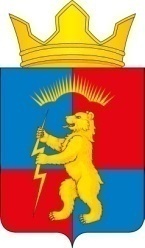 Р А С П О Р Я Ж Е Н И ЕАДМИНИСТРАЦИИ  МУНИЦИПАЛЬНОГО ОБРАЗОВАНИЯСЕЛЬСКОЕ ПОСЕЛЕНИЕ ЗАРЕЧЕНСК  КАНДАЛАКШСКОГО РАЙОНАОт  25.02.2022                                                                                                                  № 9О Порядке исполнения бюджета муниципального образования сельское поселение Зареченск Кандалакшского района по расходам и источникам финансирования дефицитов бюджетов	В соответствии со статьями 219 и 219.2 Бюджетного кодекса Российской Федерации, Положением о бюджетном процессе в муниципальном образовании сельское поселение Зареченск Кандалакшского района, утвержденным решением Совета депутатов  сельского поселения  Зареченск Кандалакшского района от 15.04.2021 № 101.Утвердить прилагаемый Порядок исполнения бюджета муниципального образования сельское поселение Зареченск Кандалакшского района по расходам и источникам финансирования дефицитов бюджетов.2.Настоящее распоряжение вступает в силу с момента подписания и распространяется на правоотношения, возникшие с 01.01.2022.3.Контроль за исполнением настоящего распоряжения возложить на начальника отдела финансов и бухучета Егорову Н.В.               И.о. главы администрации                                           И.С.Авдеев	            Утвержденраспоряжением администрации муниципального образования сельское поселение Зареченск Кандалакшского районаот  25.02.2022 № 9Порядокисполнения бюджета муниципального образования сельское поселение Зареченск Кандалакшского района по расходам и источникам финансирования дефицита бюджета1. Настоящий Порядок разработан в соответствии со статьями 219 и 219.2 Бюджетного кодекса Российской Федерации, Положением о бюджетном процессе в муниципальном образовании сельское поселение Зареченск Кандалакшского района, и определяет порядок исполнения  бюджета муниципального образования сельское поселение Зареченск  Кандалакшского района (далее – бюджет поселения, местный бюджет) по расходам и источникам финансирования дефицита  бюджета.2. Исполнение бюджета поселения по расходам и источникам финансирования дефицита бюджета организуется на основе сводной бюджетной росписи и кассового плана  бюджета.Исполнение бюджета поселения осуществляется в соответствии с настоящим Порядком и порядками, регламентирующими процедуры исполнения местного бюджета и особенности бюджетного процесса в муниципальном образовании сельское поселение Зареченск   Кандалакшского района:- порядком составления и ведения сводной бюджетной росписи и бюджетной росписи главных распорядителей бюджетных средств (главных администраторов источников финансирования дефицита бюджета) (далее–порядок ведения сводной бюджетной росписи);- порядком составления и ведения кассового плана исполнения бюджета, формирования предельных объемов финансирования;- порядком учета бюджетных и денежных обязательств получателей средств бюджета муниципального образования сельское поселение Зареченск Кандалакшского района;- порядком санкционирования оплаты денежных обязательств получателей средств бюджета муниципального образования сельское поселение Зареченск Кандалакшского района;оплаты денежных обязательств, подлежащих исполнению за счет бюджетных ассигнований по источникам финансирования дефицита бюджета;- порядком завершения операций по исполнению  бюджета поселения в текущем финансовом году;- мерами по реализации решений Совета депутатов сельского поселения Зареченск о  бюджете на текущий финансовый год и на плановый период.3. Исполнение бюджета поселения по расходам и источникам финансирования дефицита бюджета осуществляется с применением кодов бюджетной классификации, установленных нормативными правовыми актами Министерства финансов Российской Федерации, Министерства финансов Мурманской области, администрацией муниципального образования сельское поселение Зареченск Кандалакшского района; (далее – администрация), а также кодов аналитического учета.К кодам аналитического учета относятся:-  коды цели, присваиваемые органами Федерального казначейства и Министерством финансов Мурманской области субсидиям, субвенциям и иным межбюджетным трансфертам, имеющим целевое назначение, предоставляемым из других бюджетов бюджетной системы Российской Федерации;- муниципальные коды цели, детализирующие виды расходов местного бюджета.4. Казначейское обслуживание исполнения бюджета поселения осуществляется Управлением Федерального казначейства по Мурманской области (далее –УФК по Мурманской области).При казначейском обслуживании исполнения бюджета поселения УФК по Мурманской области в соответствии с обращением администрации муниципального образования сельское поселение Зареченск Кандалакшского района, предусмотренным пунктом 1 статьи 220.2 Бюджетного кодекса Российской Федерации, осуществляет отдельные функции финансового органа соответствующего муниципального образования, связанные: 1) с исполнением соответствующего бюджета, включающие:- открытие и ведение лицевых счетов, предназначенных для учета операций по исполнению местного бюджета, главным распорядителям, распорядителям и получателям средств местного бюджета и главным администраторам (администраторам) источников финансирования дефицита местного бюджета;- доведение бюджетных ассигнований, лимитов бюджетных обязательств, предельных объемов финансирования до главных распорядителей, распорядителей и получателей средств местного бюджета и главных администраторов (администраторов) источников финансирования дефицита местного бюджета;- учет бюджетных и денежных обязательств получателей средств местного бюджета;- санкционирование операций, связанных с оплатой денежных обязательств получателей средств местного бюджета;2) с проведением операций со средствами, поступающими во временное распоряжение получателей средств местного бюджета, включающие открытие и ведение лицевых счетов для учета операций со средствами, поступающими во временное распоряжение получателей средств местного бюджета;3) с проведением и санкционированием операций по расходам муниципальных бюджетных и автономных учреждений, источником финансового обеспечения которых являются средства, полученные этими учреждениями из местного бюджета, включающие:- открытие и ведение лицевых счетов для учета операций со средствами муниципальных бюджетных и автономных учреждений;- санкционирование операций по расходам муниципальных бюджетных и автономных учреждений, которым открыты лицевые счета, указанные в абзаце втором настоящего подпункта, для учета операций с субсидиями, определенными абзацем вторым пункта 1 статьи 78.1 и статьей 78.2 Бюджетного кодекса Российской Федерации;5. Информационный обмен между администрацией и органами Федерального казначейства осуществляется в соответствии с Регламентом о порядке и условиях обмена информацией между УФК по Мурманской области и администрацией при казначейском обслуживании исполнения  бюджета в условиях открытия в УФК по Мурманской области лицевых счетов главным распорядителям, распорядителям и (или) получателям бюджетных средств, главным администраторам (администраторам источников финансирования дефицитов бюджетов с полномочиями главного администратора) и (или) администраторам источников финансирования дефицита соответствующего бюджета (далее – Регламент).6.Для казначейского обслуживания исполнения местного бюджета на едином казначейском счете 40102810745370000041,открытом УФК по Мурманской области в Отделении по Мурманской области  Северо-Западного главного управления Центрального банка Российской Федерации (сокращенно - Отделение Мурманск Банка России), администрации открываются следующие казначейские счета:03231643476084074900 – для осуществления и отражения операций по исполнению  бюджета поселения (единый счет бюджета);03232643476081014900 – для осуществления и отражения операций с денежными средствами, поступающими во временное распоряжение получателей средств бюджета поселения;- 03234643476080004900 – для осуществления и отражения операций с денежными средствами, поступающими муниципальным бюджетным и автономным учреждениям муниципального образования сельское поселение Зареченск Кандалакшского района;Через единый счет соответствующего бюджета осуществляются все операции по исполнению  бюджета поселения.7. Получателям средств бюджета поселения, муниципальным бюджетным и автономным учреждениям, другим юридическим лицам, неявляющимся участниками бюджетного процесса в соответствующем муниципальном образовании, сведения о которых включены в реестр участников бюджетного процесса, а также юридических лиц, неявляющихся участниками бюджетного процесса  (далее  –  Сводной реестр) на  соответствующих казначейских счетах в УФК  по Мурманской области открываются лицевые счета.Лицевые счета открываются и ведутся в соответствии с порядком, установленным Федеральным казначейством.Информация и документы для включения в Сводный реестр формируются и представляются в УФК по Мурманской области администрацией муниципального образования сельское поселение Зареченск Кандалакшского района.8. Операции со средствами бюджета поселения в установленных бюджетным законодательством Российской Федерации случаях могут осуществляться на счетах, открытых в учреждениях Центрального банка Российской Федерации или кредитных организациях. 9. Администрация в течение финансового года представляет в орган Федерального казначейства Расходные расписания для доведения предельных объемов финансирования на лицевые счета участников бюджетного процесса в пределах свободного остатка средств, доступного к распределению, на едином счете местного бюджета.При формировании предельных объемов финансирования администрация муниципального образования сельское поселение Зареченск Кандалакшского района осуществляет контроль за непревышением представленных участниками бюджетного процесса кассовых планов выплат на финансирование расходов над утвержденными бюджетными ассигнованиями и лимитами бюджетных обязательств по соответствующим кодам бюджетной классификации.Орган Федерального казначейства осуществляет контроль: за непревышением свободного остатка средств, доступного к распределению, на едином счете местного бюджета при представлении администрацией муниципального образования сельское поселение Зареченск Кандалакшского района Расходных расписаний (реестров Расходных расписаний) на доведение предельных объемов финансирования (за исключением Расходных расписаний (реестров Расходных расписаний), в которых указан код цели межбюджетных трансфертов, предоставляемых из областного бюджета в местныйбюджет (за счет средств федерального бюджета, средств областного бюджета) в форме субсидий, субвенций и иных межбюджетных трансфертов, имеющих целевое назначение, полномочия по перечислению которых в местный бюджет переданы УФК по Мурманской области (далее – целевые средства);за непревышением суммы неиспользованного остатка предельных объемов финансирования, отраженных на соответствующем лицевом счете для учета операций по переданным полномочиям получателя средств областного бюджета (далее – лицевой счет по переданным полномочиям) при представлении администрацией муниципального образования сельское поселение Зареченск Кандалакшского района Расходных расписаний (реестров Расходных расписаний) на доведение предельных объемов финансирования, в которых указан код цели целевых средств (в случае указания кода цели целевых средств за счет средств федерального бюджета, перечисление которых в местный бюджет осуществляется в доле, соответствующей уровню софинансирования, установленному соглашением о предоставлении целевых средств федерального и областного бюджета, заключенным главным распорядителем средств областного бюджета с администрацией муниципального образования сельское поселение Зареченск Кандалакшского района – контроль за непревышением свободного остатка средств, доступного к распределению, на едином счете бюджета в части суммы, подлежащей исполнению за счет средств местного бюджета, за непревышением суммы неиспользованного остатка предельных объемов финансирования, отраженных на соответствующем лицевом счете по переданным полномочиям в части суммы средств, подлежащей исполнению за счет средств федерального и областного бюджета).10. Получатель бюджетных средств принимает бюджетные обязательства в пределах доведенных лимитов бюджетных обязательств и утвержденных бюджетной сметой, путем заключения муниципальных контрактов, иных договоров с физическими и юридическими лицами, индивидуальными предпринимателями или в соответствии с законом, иным правовым актом, соглашением.При заключении муниципальных контрактов (договоров), подлежащих оплате за счет средств соответствующего бюджета, получатели бюджетных средств предусматривают размер авансовых платежей в соответствии с постановлениями администрации муниципального образования сельское поселение Зареченск Кандалакшского района о мерах по реализации решений Советов депутатов о соответствующем бюджете на текущий финансовый год и на плановый период.11. Бюджетные и денежные обязательства получателей бюджетных средств учитываются органом Федерального казначейства на лицевых счетах получателей бюджетных средств в соответствии с порядком, установленном администрацией муниципального образования сельское поселение Зареченск Кандалакшского района. 12. Получатели бюджетных средств и администраторы источников финансирования дефицита  бюджета подтверждают обязанность оплатить за счет средств местного бюджета денежные обязательства в соответствии с распоряжениями о совершении казначейских платежей и иными документами, необходимыми для санкционирования их оплаты.Порядок санкционирования оплаты денежных обязательств получателей бюджетных средств и оплаты денежных обязательств, подлежащих исполнению за счет бюджетных ассигнований по источникам финансирования дефицита бюджета (далее - Порядок санкционирования оплаты денежных обязательств), устанавливается администрацией муниципального образования сельское поселение Зареченск Кандалакшского района.Оплата денежных обязательств получателей бюджетных средств осуществляется в пределах доведенных лимитов бюджетных обязательств.13. Распоряжения о совершении казначейских платежей представляются получателями бюджетных средств и администраторами источников финансирования дефицита бюджета в орган Федерального казначейства в соответствии с Порядком казначейского обслуживания, установленным Федеральным казначейством, в пределах доведенных:- до получателей средств местного бюджета предельных объемов финансирования по соответствующим кодам бюджетной классификации;- до администраторов источников финансирования дефицита бюджета бюджетных ассигнований.14. Санкционирование оплаты денежных обязательств, в том числе подлежащих исполнению за счет бюджетных ассигнований по источникам финансирования дефицита  бюджета, осуществляется органом Федерального казначейства в форме совершения разрешительной надписи (акцепта) после проверки документов, обосновывающих платеж, в соответствии с Порядком  санкционирования оплаты денежных обязательств.15. Подтверждение исполнения денежных обязательств осуществляется на основании распоряжений, подтверждающих списание денежных средств с единого счета бюджета в пользу физических или юридических лиц, бюджетов бюджетной системы Российской Федерации, а также проверки иных документов, подтверждающих проведение неденежных операций по исполнению денежных обязательств получателей бюджетных средств.Орган Федерального казначейства на основании представленных получателями и администраторами источников финансирования дефицита соответствующего бюджета распоряжений о совершении казначейских платежей, прошедших процедуру санкционирования, списывает средства с единого счета местного бюджета, отражая выполненную операцию на лицевом счете участника бюджетного процесса, и в соответствии с Регламентом передает администрации муниципального образования сельское поселение Зареченск Кандалакшского района документы, подтверждающие проведение перечислений из  бюджета поселения. Участникам бюджетного процесса информация представляется органом Федерального казначейства в соответствии с Порядком открытия и ведения лицевых счетов. ______________